Sınıflarımızda “Bilen Oturur”  etkinliğini yaptık. Öğrencilerimiz bu etkinlikte yeni kelimeler ve bu kelimelerin eş anlamlılarını öğrendiler. 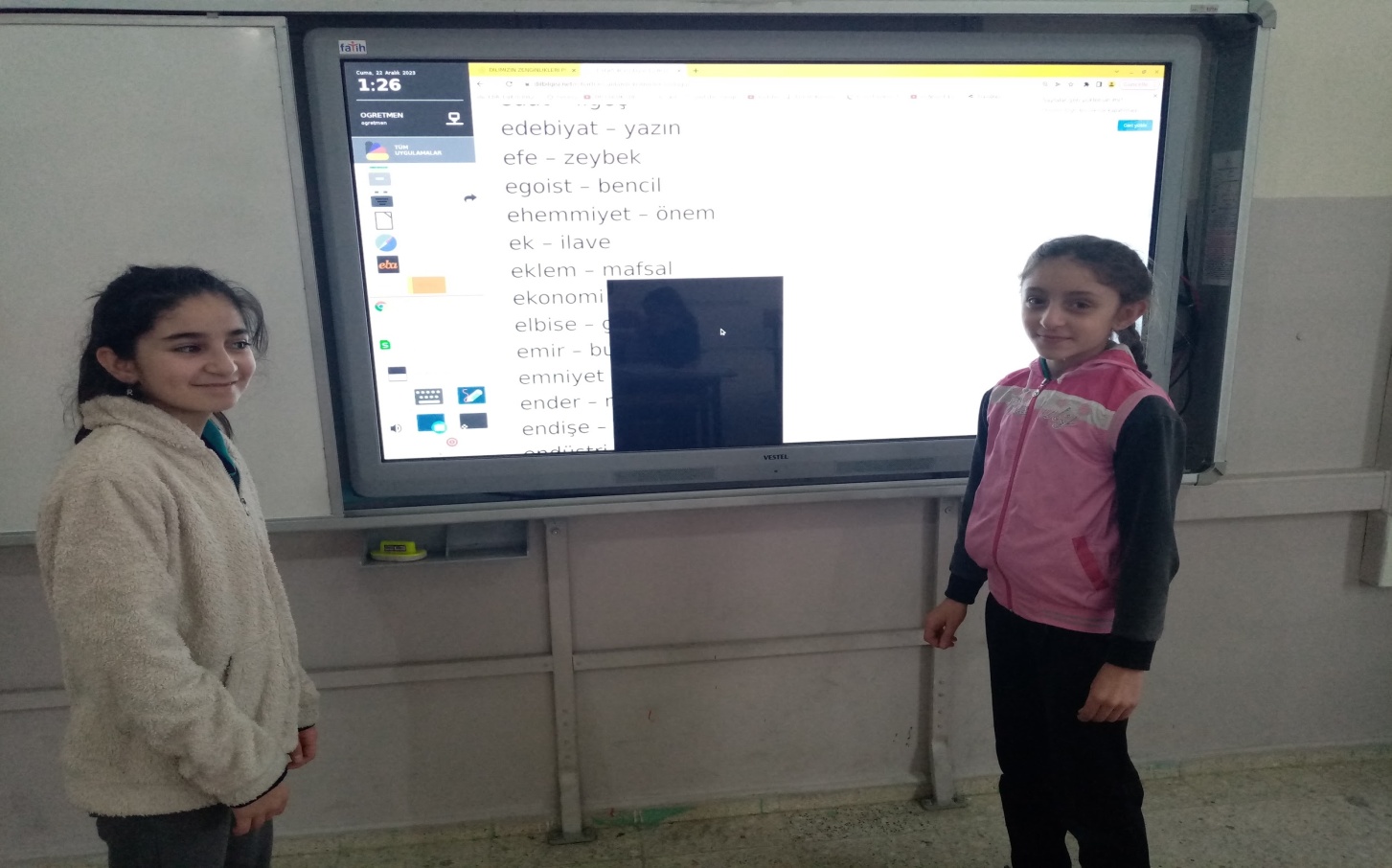 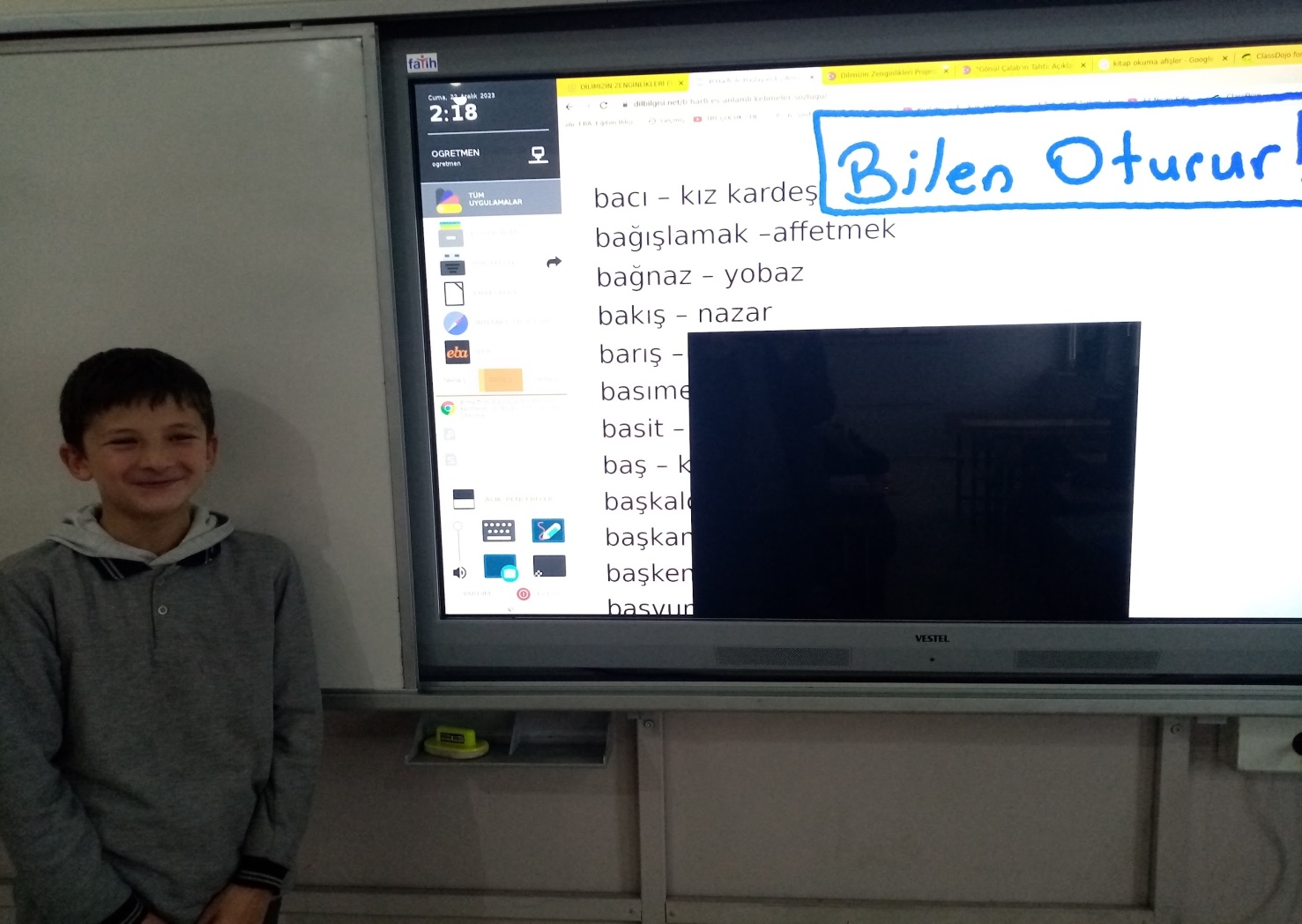 